Form 2: ( KZO Listesi )T.C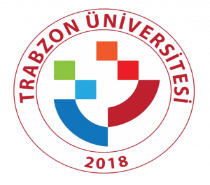 TRABZON ÜNİVERSİTESİKISMİ ZAMANLI ÖĞRENCİ ASİL VE YEDEK LİSTESİBİRİM ADI:           Yukarıda isimleri ve görevleri yazılı olan öğrencilerimiz Kısmi zamanlı öğrenci çalıştırma usul ve esaslarının şartları sağladıklarından dolayı birimimizde kısmi zamanlı öğrenci olarak çalıştırılmasını olurlarınıza arz ederiz. O L U R…../…../20..SIRA NOT.C.KİMLİK NOAD SOYADDURUMU ( ASİL / YEDEK )123456789101112131415Ad-SoyadAd-SoyadTarih-İmzaTarih-İmzaKZÖ Seçme Komisyon BaşkanıKZÖ Seçme Komisyon ÜyesiAd-SoyadBirim YetkilisiTarih-İmzaAd-SoyadKZÖ Seçme Komisyon ÜyesiUnvanTarih-İmza